    MINISTERUL MEDIULUI, APELOR ȘI PĂDURILOR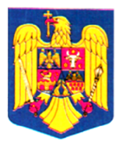 O R D I NNr…………../………….2022pentru aprobarea Normelor privind compoziții, scheme și tehnologii de regenerare a pădurilor și de împădurire a terenurilor degradate și a Ghidului privind compoziții, scheme și tehnologii de regenerare a pădurilor și de împădurire a terenurilor degradate      Având în vedere Referatul de aprobare nr. DGPSS 114744/26.07.2022 al Direcției generale păduri și strategii în silvicultură, În temeiul  prevederilor  art. 28 alin. (1)  și art. 115 alin. (1) din Legea nr. 46/2008 - Codul silvic, republicată, cu modificările și completările ulterioare, al art. 57 alin. (1), (4) și (5) din Ordonanța de urgență a Guvernului nr. 57/2019 privind Codul administrativ, cu modificările și completările ulterioare, precum și al art. 13 alin. (4) din Hotărârea Guvernului nr. 43/2020 privind organizarea și funcționarea Ministerului Mediului, Apelor și Pădurilor, cu modificările și completările ulterioare, ministrul mediului, apelor și pădurilor emite următorul O R D I N:Art. 1. – Se aprobă Normele privind compoziții, scheme și tehnologii de regenerare a pădurilor și de împădurire a terenurilor degradate prevăzute în anexa nr.1.Art. 2. –Se aprobă Ghidul privind compoziții, scheme și tehnologii de regenerare a pădurilor și de împădurire a terenurilor degradate prevăzut în anexa nr. 2.Art. 3. – Anexele nr. 1 și 2 fac parte integrantă din prezentul ordin.Art. 4. –La data intrării în vigoare a prezentului ordin, Ordinul ministrului apelor, pădurilor și protecției mediului nr. 1652 din 31.10/2000 privind aprobarea Normelor tehnice privind compoziții, scheme și tehnologii de regenerare a pădurilor și de împădurire a terenurilor degradate, iși încetează aplicabilitatea.Art. 5. – Prezentul ordin se publică în Monitorul Oficial al României, Partea I.MINISTRUL MEDIULUI, APELOR ȘI PĂDURILORBarna TÁNCZOS                                             Anexa nr. 1                                      La Ordinul ministrului mediului, apelor și pădurilor nr. ……………/2022Norme privind compoziții, scheme și tehnologii de regenerare a pădurilor și de împădurire a terenurilor degradate     Art. 1. – (1) Normele privind compoziții, scheme și tehnologii de regenerare a pădurilor și de împădurire a terenurilor degradate stabilesc  compoziții, scheme și tehnologii de regenerare a pădurilor pentru terenuri normale stațional sau puțin modificate antropic și pentru terenuri degradate.        (2) Regenerarea arboretelor în terenuri normale stațional sau puţin modificate antropic se realizează pe cale naturală,în cazul aplicării tratamentelor care favorizează instalarea și dezvoltarea seminţișului, pe cale artificială prin plantaţii, semănături directe, butășiri sau mixt. Art. 2. - Modalităţile de realizare a compoziţiilor de regenerare sunt următoarele :a) Împăduriri propriu-zise – în cazul instalării culturilor forestiere pe terenuri pe care pădurea nu a existat anterior sau de pe care a fost înlăturată de multă vreme, de regulă, o perioadă de amenajare de 5/10 ani-poieni, goluri, terenuri erodate, nisipuri mobile, terenuri neforestiere destinate înfiinţărilor perdelelor forestiere de protecţie;b) Reîmpăduriri – în cazul reinstalării vegetaţiei forestiere pe terenuri de curând despădurite, după tăieri rase, a celor dezgolite în urma  calamităţilor și a celor care au fost ocupate temporar din fondul forestier național , precum și  împăduriri care se execută în scopul substituirii, refacerii sau ameliorării arboretelor necorespunzătoare stațional.c) Completarea regenerărilor naturale – respectiv plantaţii și semănături directe care se execută sub masivul pădurii sau după exploatarea acesteia, în scopul completării suprafețelor neregenerate, înlocuirii seminţișului vătămat sau a celui alcătuit din specii nedorite, promovării unor specii valoroase, insuficient reprezentate în arboretul matern.Art. 3. – (1) Alegerea speciilor în vederea realizării unor culturi forestiere corespunzătoare condiţiilor staţionale şi funcţiilor social-economice atribuite, se stabilește  funcție de compoziţia-ţel optimă pentru fiecare suprafaţă destinată lucrărilor de regenerare.(2) Prin compoziţia-ţel optimă se înţelege asocierea și proporţia speciilor din cadrul unui arboret, corespunzătoare tipului natural fundamental de pădure, care îmbină în modul cel mai favorabil exigenţele ecologice ale speciilor din cele mai valoroase provenienţe, cu cerinţele social-economice, în momentul final al existenţei lui.(3) Compoziţiile de regenerare reprezintă ponderea speciilor principale provenite din regenerarea naturală și a celor introduse artificial, în culturile create. Stabilirea corespunzătoare a speciilor propuse la înlocuirea  arboretelor, prezintă o importanţă fundamentală în silvicultură și trebuie să se facă în urma unei analize temeinice ecosistemice- a condiţiilor staţionale, în special de sol și de climă,  a vegetaţiei existente, naturală sau introdusă, și chiar a vegetaţiei erbacee, întocmindu-se fișa staţională. (4) Asocierea speciilor forestiere în culturi se va face în funcţie de: a)specificul staţional ;b) caracteristicile biologice ale speciilor ;c) destinaţia culturii.(5) În raport cu caracteristicile menţionate, o cultură silvică poate fi constituită dintr-o singură specie -cultură pură sau monocultură- sau din mai multe specii -cultură amestecată. Amestecul poate fi intim, grupat sau mixt.(6) Speciile și ecotipurile utilizate la împădurire trebuie să fie rezistente la climă și fără impact negativ asupra biodiversității. (7)  La împăduriri se vor utiliza materiale forestiere de reproducere din speciile și ecotipurile de arbori care sunt adecvate condițiilor climatice viitoare ale României.(8)  Se interzice împădurirea sau reîmpăduririi pe terenuri agricole cu valoare naturală mare, pajiști sau zone umede, cu excepția refacerii habitatului, care să contribuie în mod pozitiv la obiectivele de conservare a biodiversității, managementul apei și protecția solului.          (9) Împădurirea urbană se realizează printr-o abordare la nivel de peisaj care să contribuie la consolidarea conectivității cu zone naturale sau seminaturale, cu accent pe conectarea habitatelor cu infrastructura verde și coridoarele ecologice.(10)  Pentru proiectele de împădurire și reîmpădurire care urmează să fie realizate în zonele expuse și vulnerabile la pericolele climatice, în special la secetă și inundații, s-au stabilit cerințe speciale, inclusiv la nivel regional, care sunt  prezentate detaliat în  Ghidul privind compoziții, scheme și tehnologii de regenerare a pădurilor și de împădurire a terenurilor degradate.Art. 4. – (1) La alegerea speciilor pentru împădurire se are în vedere corelarea funcţiilor pe care trebuie să le îndeplinească  culturile respective cu cerinţele speciilor și specificul condiţiilor naturale.(2) Condiţiile fizico-geografice și vegetaţia forestieră reprezintă indicatori semnificativi ai  condiţiilor ecologice, iar compoziţiile de regenerare s-au fundamentat pe ansambluri de staţiuni - vegetaţie, care reprezintă grupe de tipuri de staţiuni și de tipuri de pădure ecologic echivalente, denumite convenţional grupe ecologice.(3) La constituirea grupelor ecologice s-au avut în vedere în primul rând condiţiile de climă, relief, substrat, sol, ape supra și subterane, care este necesar să prezinte în cadrul aceleiași grupe ecologice un grad înaintat de omogenitate, dar și coexistenţa unor tipuri naturale de pădure apropiate ca specific în cadrul grupei ecologice respective, care să permită aplicarea acelorași măsuri silviculturale, în primul rând de regenerare. (4) Grupa ecologică se determină funcție de etajul sau zona bioclimatică și a datelor din amenajamentul silvic, astfel:a) Tipul de staţiune (TS) se determină pe baza:i) elementelor obţinute prin întocmirea fișei staţionale și eventual prin cartare staţională specială;ii) indicaţiilor oferite de vegetaţia lemnoasă și erbacee -tip de pădure, tip de floră indicatoare;iii) factorilor staţionali care se manifestă limitativ pentru creștere.b) Tipul natural fundamental de pădure (TP) se determină pe baza:i) datelor din amenajamente sau alte documente/studii;ii) elementelor de caracterizare a vegetaţiei naturale existente;iii) investigaţiilor efectuate în arborete vecine, cu condiţii staţionale asemănătoare;iv) elementelor de caracterizare a florei indicatoare specifice tipului natural fundamental de pădure;v) altor informaţii.Art. 5.- (1) Schemele de împădurire reprezintă dispozitivul de amplasare pe teren a speciilor din compoziţia de împădurire și numărul de puieţi pe unitatea de suprafaţă.(2) Factorii care influenţează alegerea unei scheme de împădurire pot fi de natură silvobiologică, ecologică, tehnico-economică, iar numărul de puieţi sau de vetre la hectar, variază în funcţie de caracteristicile speciei principale, de etajul sau zona de vegetaţie, de bonitatea staţiunii, de tipul de cultură și de categoria de teren. De regulă, în cazul speciilor repede crescătoare și în staţiunile de bonitate superioară se va utiliza un număr mai mic de puieţi la hectar, în timp ce în cazul speciilor cu creștere mai înceată în tinereţe și în staţiunile de bonitate inferioară se va utiliza un număr mai mare de puieţi.Art. 6.- (1) Împăduririle se execută prin semănături directe, plantaţii, mai rar prin butășiri directe.(2) Semănăturile directe se realizează în special la brad, molid, cvercinee, pin negru și mesteacăn  și modalitatea de realizare diferă funcție de temperamentul speciilor, de expoziție, de înclinarea terenului, de condițiile pedostaționale.(2) Plantarea este tehnica de împădurire prin care se instalează majoritatea culturilor forestiere. Criteriile de stabilire a dimensiunilor și calităţii puieţilor sunt cele prevăzute de standardele în vigoare. (3) Butășirile directe  se utilizează la înfiinţarea culturilor de răchită și în cazul folosirii sadelor.(4) Indiferent de metoda de împădurire, lipsurile grupate -mai mari de 4 puieţi la un loc- sau pierderile din cauza calamităţilor, vor fi completate sau refăcute în maximum 1 an de la constatare. În cazul refacerilor, completările se vor efectua în maximum un an de la înlăturarea factorului vătămator.Art. 7.- Principalele lucrări de întreţinere a culturilor sunt : retezarea puieţilor, revizuiri, mobilizarea solului, îndepărtarea vegetaţiei copleșitoare prin descopleșiri – degajări. Aceste lucrări  se vor efectua de la instalarea culturii și pînă la încheierea stării de masiv.Art. 8. – (1) Compoziţia de regenerare se referă la întreaga suprafaţă a unităţii staţionale, prin împădurire urmând să se introducă speciile care nu s-au regenerat natural sau cele care se recomandă a fi utilizate, în scopul creșterii productivităţii arboretelor din grupa ecologică respectivă. (2) În toate cazurile, este necesar ca să se procedeze mai întâi la determinarea desimii, compoziţiei şi viabilităţii seminţişului instalat în mod natural, a modului de răspândire  şi a posibilităţilor de utilizare a acestora în compoziţia viitorului arboret.Completările se vor face de regulă cu puieţi bine dezvoltaţi.Art. 9. - Problema împăduririi terenurilor degradate, este de importanţă deosebită, având în vedere condiţiile grele de vegetaţie oferite de aceste terenuri,  extinderea acestor terenuri, consecinţele ecologice şi economice negative ale proceselor de degradare. Prin urmare, problema reconstrucţiei ecologice prin împădurire a acestor terenuri este o problemă de importanţă strategică naţională. Art. 10. – (1) Terenurile degradate destinate împăduririi sunt cartate stațional, scopul fiind de a caracteriza, clasifica şi separa pe teren şi pe hărţi unităţi staţionale cât mai omogene, care se diferenţiază între ele, în anumite limite de variaţie ale condiţiilor staţionale. Cartarea în scop silvoameliorativ a acestor terenuri presupune ca fiecare unitate delimitată să prezinte caracteristici staţionale care să reclame măsuri distincte de consolidare, ameliorare şi punere în valoare, prin culturi forestiere, a terenului luat în considerare.(2) Criteriile de cartare ale metodei staţionale unitare sunt următoarele: a) natura degradării şi respectiv categoria de teren degradat;b) poziţia fitoclimatică a locului; iii)forma de teren degradat, dată de fizionomia terenului respectiv; c) tipul de sol şi caracteristica lui de bază. (3) Metoda de cartare are la bază o schemă generală de clasificare staţională a terenurilor degradate. Pentru identificarea unităţilor staţionale în funcţie de aspectul lor exterior şi de caracterele solului, acestea vor fi separate pe teren, separate şi numerotate pe materialul cartografic, iar apoi descrise şi caracterizate. Descrierea se va face arătându-se, rând pe rând, natura degradării şi categoria de teren degradat, etajul fitoclimatic, forma de teren degradat, altitudinea, panta, expoziţia, tipul de sol, profunzimea şi textura solului, gradul de înierbare, roca subiacentă, iar caracterizarea se va realiza cu ajutorul notaţiilor prezentate, stabilind pentru fiecare unitate staţională câte o formulă staţională, formată din trei litere mari şi o cifră referitoare la criteriile metodei, care arată specificul ecologic şi potenţialul productiv al terenului respectiv. (4) Unităţile staţionale se încadrează în tipuri staţionale, în funcţie de formulele staţionale. Tipul staţional cuprinde unităţile staţionale cu aceeaşi formulă staţională şi reprezintă unitatea operativă de lucru, pentru care se stabileşte tehnologia de ameliorare.(5) Codificarea tipurilor de staţiune de terenuri degradate (TSD) se face utilizând următoarele simboluri:a) natura degradării şi respectiv categoria de teren degradat: E - terenuri erodate;R – râpi şi taluzuri naturale;D – depozite naturale de materiale deplasate;F – terenuri fugitive (alunecatoare);N – terenuri nisipoase ;H – terenuri sărăturate;M – terenuri mlăştinoase;T – terenuri turboase;W – terenuri excavate;X – terenuri deranjate;Y – terenuri haldate;b) poziţia fitoclimatică a loculuiC – etajele Ss şi CF; D – regiunea de deal – FD1, FD2 şi FD3; M – staţiuni din regiunea de muncei – FD4, FM1 şi FM2; staţiuni din regiunea munţilor înalţi – FM3 şi Sa;           c) forma de teren degradat, dată de fizionomia terenului respectiv reprezinta intensitatea, forma degradarii sau a terenului şi va fi notat cu o cifră (1,2,3 ....);           d) ultimul simbol reprezintă tipul de sol şi caracteristica lui de bază sau alte caracteristici ale degradarii şi va fi notat cu o litera mare (A,B,C...)